FORMULÁRIO DE ORIENTAÇÃOEu, DIGITE O NOME DO ORIENTADOR, CPF 00000000000, docente credenciado no programa de pós-graduação em , lotado no(a) SIGLA e NOME DO DEPARTAMENTO E DA EMPRESA/UNIVERSIDADE/ORGÃO, declaro que aceito orientar o(a) aluno(a) DIGITE O NOME DO ALUNO, CPF 00000000000, nível de , durante o seu curso, de acordo com as normas estabelecidas pelo regimento do curso, pelo Instituto de Química e pela UFRJ.Rio de Janeiro, __________________________________________ASSINATURA DO ALUNO

__________________________________________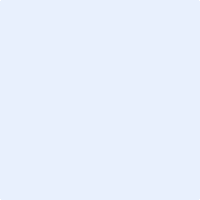 ASSINATURA DO ORIENTADORA solicitação foi  (   )DEFERIDA     (   )INDEFERIDA pela Comissão Deliberativa do Programa em reunião no dia  .
_____________________________________ASSINATURA DA COORDENAÇÃO